Year Pre-school  My Amazing Body Funny Bones 11.01.21MondayTuesdayWednesdayThursdayFriday1 Joe Wicks you tube pe sessionLiteracy and phonicsEncourage your child to listen to the story funny boneshttps://www.youtube.com/watch?v=sJodPwWCClQ talk to your child about what they can see in the  book, pause the story at times for them to look at the pictures. Ask them if they can tell you what they think will happen at the end of the story. Can they hear any repeated refrains e.g. in a dark dark house, in a dark dark street etc.2Hot seat the skeleton, role play.Encourage your child to pretend they are a skeleton from the story, can you ask them questions from the story e.g. where do you live?‘in a dark dark house’ etc.This will help them to build up their vocabulary and understanding of a story.3Create a letter search for your children.Tell them that you want them to search for the letter ‘s’ e.g.rfghsdvtkilasmwednmaws can they circle all the s sounds?Can they recognise any other letters? Do they know the sounds they make?Can they then write the s sound? Use the sheet we have sent home to help.1https://www.youtube.com/watch?v=GdejryLNn-MCommunication and language  and Personal, Social and Emotional Development 2Listening and attention game.Blindfold or ask your child to close their eyes.Move to different parts of the room and say‘it’s only me, little/big skeleton’ in different voices.Your child should be able to pick out where you are in the room, turn and point. 3Kim’s gameDraw or find different items from the story, cut them out and place them under a blanket, e.g. skeleton, dog, stars, house.Place a blanket over the items, and remove one, can your child tell you what is missing from the tray?4Make some gingerbread skeletons. Encourage your child to follow instructions and decorate the gingerbread men, if you don’t want to make gingerbread you can encourage them to make and decorate salt dough or playdough, whatever works for you. 1Joe Wicks you tube pe sessionUnderstanding the world2Draw around your child if you have enough paper, or chalk. Encourage them to look at a picture of a skeleton and draw in the different bones, thinking about the names of the bones, focus on the most obvious bones first e.g. skull, ribs etc. 3Make a skeleton and put the lights out. Shine a torch on the skeleton held up to a wall, creating a shadow, can they make the skeleton dance?1https://www.youtube.com/watch?v=iQa9qsYDH_YMaths2Counting bonesIf you made the salt dough bones then bury these in some flour or hide them around the house with numbers attached to them 1-5 or 1-10 or random numbers depending on how what numbers your child knowsEncourage your child to find the bones.  Then place them next to correct number you have written. 3Can your child draw the characters from the book.  Focusing on the different sizes. Can you cut the skeletons out and place them in size order? Now can they draw a skeleton bigger then the biggest one and smaller than the smallest one. If they don’t want to draw 1Joe Wicks you tube pe sessionExpressive Art and design 2If you have any cotton buds and glue, encourage your child to make a skeleton as seen in pics below.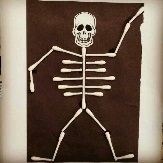 If you don’t have this could use paint, playdough, paper etc.3Can you go on a walk or outside if you have a garden?If you can try and collect some twigs, stones, leaves etc. Can you make a skeleton using these resources you have found?